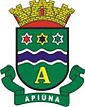 Estado de Santa CatarinaMunicípio de APIÚNAEdital n.º 002/2016 de CONCURSO PÚBLICOEXTRATO DO EDITAL Nº 002/2016 DE CONCURSO PÚBLICOO PREFEITO DO MUNICÍPIO DE APIÚNA, Estado de Santa Catarina, no uso de suas atribuições legais, torna público que fará realizar Concurso Público para provimento de vagas de categorias funcionais constantes no Quadro Geral de Pessoal da Administração Pública Municipal, também na forma de Emprego Público e para a Carreira do Magistério a saber: Alfabetizado:  Agente de Serviços Gerais – Creche, Motorista, Operador de Máquina, Servente; Fundamental Completo: Agente Comunitário de Saúde Micro área 10 e Micro área 24;  Ensino Médio:  Auxiliar de Desenvolvimento Educ. Infantil – Creche, Ensino Superior:  Fonoaudiólogo, Médico Clínico Geral, Médico Especialista Ginecologista, Médico Especialista Pediatra, Médico Geral Comunitário, Nutricionista, Professor de Educação Infantil, Professor de Inglês, Professor Séries Iniciais. As inscrições “on line” estão abertas no período 19/04/2016 a 18/05/2016 pelo site www.iobv.org.br. A prova escrita está prevista para o dia 12/06/2016. Maiores detalhes sobre as vagas oferecidas e outras informações constam do inteiro teor deste edital que encontra-se divulgado no mural oficial de publicações da Prefeitura Municipal e nos  sites www.apiuna.sc.gov.br e www.iobv.org.br.  Apiúna (SC), 15 de Abril de 2016.Nicanor MorroPrefeito Municipal